ОПИСАНИЕ МЕСТОПОЛОЖЕНИЯ ГРАНИЦОПИСАНИЕ МЕСТОПОЛОЖЕНИЯ ГРАНИЦОПИСАНИЕ МЕСТОПОЛОЖЕНИЯ ГРАНИЦОПИСАНИЕ МЕСТОПОЛОЖЕНИЯ ГРАНИЦПубличный сервитут ВЛ-10 кВ №5 "Карагичевская"Публичный сервитут ВЛ-10 кВ №5 "Карагичевская"Публичный сервитут ВЛ-10 кВ №5 "Карагичевская"Публичный сервитут ВЛ-10 кВ №5 "Карагичевская"(наименование объекта, местоположение границ которого описано (далее - объект))(наименование объекта, местоположение границ которого описано (далее - объект))(наименование объекта, местоположение границ которого описано (далее - объект))Раздел 1Раздел 1Раздел 1Раздел 1Сведения об объектеСведения об объектеСведения об объектеСведения об объекте№ п/пХарактеристики объекта Описание характеристикОписание характеристик12331.Местоположение объекта  403334, Волгоградская область, район Михайловский, хутор Карагичевский 403334, Волгоградская область, район Михайловский, хутор Карагичевский2.Площадь объекта +/- величинапогрешности определения площади (Р +/- Дельта Р) 104582 +/- 113 м² 104582 +/- 113 м²3.Иные характеристики объекта Публичный сервитут. В целях эксплуатации объекта энергетики ВЛ-10 кВ №5 "Карагичевская". Срок публичного сервитута 49 лет. Обладатель публичного сервитута публичное акционерное общество «Россети Юг" ИНН 6164266561, ОГРН1076164009096, почтовый адрес: 344002, г.Ростов-на-Дону, ул.Большая садовая, д.49, адрес электронной почты office@rosseti-yug.ru Публичный сервитут. В целях эксплуатации объекта энергетики ВЛ-10 кВ №5 "Карагичевская". Срок публичного сервитута 49 лет. Обладатель публичного сервитута публичное акционерное общество «Россети Юг" ИНН 6164266561, ОГРН1076164009096, почтовый адрес: 344002, г.Ростов-на-Дону, ул.Большая садовая, д.49, адрес электронной почты office@rosseti-yug.ruРаздел 2Раздел 2Раздел 2Раздел 2Раздел 2Раздел 2Сведения о местоположении границ объектаСведения о местоположении границ объектаСведения о местоположении границ объектаСведения о местоположении границ объектаСведения о местоположении границ объектаСведения о местоположении границ объекта1. Система координат   МСК-34 зона 11. Система координат   МСК-34 зона 11. Система координат   МСК-34 зона 11. Система координат   МСК-34 зона 11. Система координат   МСК-34 зона 11. Система координат   МСК-34 зона 12. Сведения о характерных точках границ объекта 2. Сведения о характерных точках границ объекта 2. Сведения о характерных точках границ объекта 2. Сведения о характерных точках границ объекта 2. Сведения о характерных точках границ объекта 2. Сведения о характерных точках границ объекта Обозначение характерных точек границКоординаты, мКоординаты, мМетод определения координат характерной точки Средняя квадратическая погрешность положения характерной точки (Мt), мОписание обозначения точки на местности (при наличии)Обозначение характерных точек границXYМетод определения координат характерной точки Средняя квадратическая погрешность положения характерной точки (Мt), мОписание обозначения точки на местности (при наличии)1234561644267.261290166.86Метод спутниковых геодезических измерений (определений)0.1-2644231.521290244.51Метод спутниковых геодезических измерений (определений)0.1-3644234.521290263.22Метод спутниковых геодезических измерений (определений)0.1-4644208.851290267.79Метод спутниковых геодезических измерений (определений)0.1-5644205.401290242.40Метод спутниковых геодезических измерений (определений)0.1-6644212.061290241.06Метод спутниковых геодезических измерений (определений)0.1-7644212.521290235.74Метод спутниковых геодезических измерений (определений)0.1-8644265.001290122.34Метод спутниковых геодезических измерений (определений)0.1-9643469.951289817.17Метод спутниковых геодезических измерений (определений)0.1-10643469.341289818.87Метод спутниковых геодезических измерений (определений)0.1-11643465.851289817.67Метод спутниковых геодезических измерений (определений)0.1-2. Сведения о характерных точках границ объекта 2. Сведения о характерных точках границ объекта 2. Сведения о характерных точках границ объекта 2. Сведения о характерных точках границ объекта 2. Сведения о характерных точках границ объекта 2. Сведения о характерных точках границ объекта Обозначение характерных точек границКоординаты, мКоординаты, мМетод определения координат характерной точки Средняя квадратическая погрешность положения характерной точки (Мt), мОписание обозначения точки на местности (при наличии)Обозначение характерных точек границXYМетод определения координат характерной точки Средняя квадратическая погрешность положения характерной точки (Мt), мОписание обозначения точки на местности (при наличии)12345612643394.791289866.34Метод спутниковых геодезических измерений (определений)0.1-13643391.781289867.76Метод спутниковых геодезических измерений (определений)0.1-14643342.811289873.86Метод спутниковых геодезических измерений (определений)0.1-15643188.021289890.63Метод спутниковых геодезических измерений (определений)0.1-16643187.981289894.21Метод спутниковых геодезических измерений (определений)0.1-17643161.771289893.44Метод спутниковых геодезических измерений (определений)0.1-18643161.741289867.57Метод спутниковых геодезических измерений (определений)0.1-19643188.281289867.90Метод спутниковых геодезических измерений (определений)0.1-20643188.261289869.51Метод спутниковых геодезических измерений (определений)0.1-21643202.101289868.06Метод спутниковых геодезических измерений (определений)0.1-22643178.221289747.49Метод спутниковых геодезических измерений (определений)0.1-23643178.131289743.86Метод спутниковых геодезических измерений (определений)0.1-24643237.481289347.58Метод спутниковых геодезических измерений (определений)0.1-2. Сведения о характерных точках границ объекта 2. Сведения о характерных точках границ объекта 2. Сведения о характерных точках границ объекта 2. Сведения о характерных точках границ объекта 2. Сведения о характерных точках границ объекта 2. Сведения о характерных точках границ объекта Обозначение характерных точек границКоординаты, мКоординаты, мМетод определения координат характерной точки Средняя квадратическая погрешность положения характерной точки (Мt), мОписание обозначения точки на местности (при наличии)Обозначение характерных точек границXYМетод определения координат характерной точки Средняя квадратическая погрешность положения характерной точки (Мt), мОписание обозначения точки на местности (при наличии)12345625643259.741289185.58Метод спутниковых геодезических измерений (определений)0.1-26643261.071289181.65Метод спутниковых геодезических измерений (определений)0.1-27643263.411289178.86Метод спутниковых геодезических измерений (определений)0.1-28643268.341289176.56Метод спутниковых геодезических измерений (определений)0.1-29643295.731289174.34Метод спутниковых геодезических измерений (определений)0.1-30643325.961289172.98Метод спутниковых геодезических измерений (определений)0.1-31643402.171289130.19Метод спутниковых геодезических измерений (определений)0.1-32643466.471289091.30Метод спутниковых геодезических измерений (определений)0.1-33643536.911289045.57Метод спутниковых геодезических измерений (определений)0.1-34643607.371289001.42Метод спутниковых геодезических измерений (определений)0.1-35643548.701288875.78Метод спутниковых геодезических измерений (определений)0.1-36643486.871288903.17Метод спутниковых геодезических измерений (определений)0.1-37643481.461288903.64Метод спутниковых геодезических измерений (определений)0.1-2. Сведения о характерных точках границ объекта 2. Сведения о характерных точках границ объекта 2. Сведения о характерных точках границ объекта 2. Сведения о характерных точках границ объекта 2. Сведения о характерных точках границ объекта 2. Сведения о характерных точках границ объекта Обозначение характерных точек границКоординаты, мКоординаты, мМетод определения координат характерной точки Средняя квадратическая погрешность положения характерной точки (Мt), мОписание обозначения точки на местности (при наличии)Обозначение характерных точек границXYМетод определения координат характерной точки Средняя квадратическая погрешность положения характерной точки (Мt), мОписание обозначения точки на местности (при наличии)12345638643478.031288902.39Метод спутниковых геодезических измерений (определений)0.1-39643475.241288900.05Метод спутниковых геодезических измерений (определений)0.1-40643355.771288664.83Метод спутниковых геодезических измерений (определений)0.1-41643353.891288659.70Метод спутниковых геодезических измерений (определений)0.1-42643349.621288661.53Метод спутниковых геодезических измерений (определений)0.1-43643339.801288637.59Метод спутниковых геодезических измерений (определений)0.1-44643363.101288626.47Метод спутниковых геодезических измерений (определений)0.1-45643373.651288651.23Метод спутниковых геодезических измерений (определений)0.1-46643372.681288651.65Метод спутниковых геодезических измерений (определений)0.1-47643373.171288652.23Метод спутниковых геодезических измерений (определений)0.1-48643488.161288879.70Метод спутниковых геодезических измерений (определений)0.1-49643548.551288852.86Метод спутниковых геодезических измерений (определений)0.1-50643588.221288833.79Метод спутниковых геодезических измерений (определений)0.1-2. Сведения о характерных точках границ объекта 2. Сведения о характерных точках границ объекта 2. Сведения о характерных точках границ объекта 2. Сведения о характерных точках границ объекта 2. Сведения о характерных точках границ объекта 2. Сведения о характерных точках границ объекта Обозначение характерных точек границКоординаты, мКоординаты, мМетод определения координат характерной точки Средняя квадратическая погрешность положения характерной точки (Мt), мОписание обозначения точки на местности (при наличии)Обозначение характерных точек границXYМетод определения координат характерной точки Средняя квадратическая погрешность положения характерной точки (Мt), мОписание обозначения точки на местности (при наличии)12345651643587.071288831.63Метод спутниковых геодезических измерений (определений)0.1-52643612.161288820.16Метод спутниковых геодезических измерений (определений)0.1-53643623.151288842.33Метод спутниковых геодезических измерений (определений)0.1-54643599.191288854.44Метод спутниковых геодезических измерений (определений)0.1-55643597.941288852.08Метод спутниковых геодезических измерений (определений)0.1-56643567.741288866.92Метод спутниковых геодезических измерений (определений)0.1-57643625.391288990.34Метод спутниковых геодезических измерений (определений)0.1-58643794.641288888.88Метод спутниковых геодезических измерений (определений)0.1-59643850.491288856.48Метод спутниковых геодезических измерений (определений)0.1-60643867.861288838.75Метод спутниковых геодезических измерений (определений)0.1-61643865.811288836.45Метод спутниковых геодезических измерений (определений)0.1-62643883.711288820.47Метод спутниковых геодезических измерений (определений)0.1-63643900.691288839.49Метод спутниковых геодезических измерений (определений)0.1-2. Сведения о характерных точках границ объекта 2. Сведения о характерных точках границ объекта 2. Сведения о характерных точках границ объекта 2. Сведения о характерных точках границ объекта 2. Сведения о характерных точках границ объекта 2. Сведения о характерных точках границ объекта Обозначение характерных точек границКоординаты, мКоординаты, мМетод определения координат характерной точки Средняя квадратическая погрешность положения характерной точки (Мt), мОписание обозначения точки на местности (при наличии)Обозначение характерных точек границXYМетод определения координат характерной точки Средняя квадратическая погрешность положения характерной точки (Мt), мОписание обозначения точки на местности (при наличии)12345664643882.791288855.47Метод спутниковых геодезических измерений (определений)0.1-65643881.791288854.35Метод спутниковых геодезических измерений (определений)0.1-66643862.261288873.93Метод спутниковых геодезических измерений (определений)0.1-67643805.321288906.96Метод спутниковых геодезических измерений (определений)0.1-68643634.321289009.46Метод спутниковых геодезических измерений (определений)0.1-69643648.361289039.19Метод спутниковых геодезических измерений (определений)0.1-70643684.391289049.92Метод спутниковых геодезических измерений (определений)0.1-71643737.281289009.35Метод спутниковых геодезических измерений (определений)0.1-72643736.901289008.95Метод спутниковых геодезических измерений (определений)0.1-73643755.621288991.55Метод спутниковых геодезических измерений (определений)0.1-74643772.251289010.07Метод спутниковых геодезических измерений (определений)0.1-75643753.721289026.84Метод спутниковых геодезических измерений (определений)0.1-76643751.521289024.50Метод спутниковых геодезических измерений (определений)0.1-2. Сведения о характерных точках границ объекта 2. Сведения о характерных точках границ объекта 2. Сведения о характерных точках границ объекта 2. Сведения о характерных точках границ объекта 2. Сведения о характерных точках границ объекта 2. Сведения о характерных точках границ объекта Обозначение характерных точек границКоординаты, мКоординаты, мМетод определения координат характерной точки Средняя квадратическая погрешность положения характерной точки (Мt), мОписание обозначения точки на местности (при наличии)Обозначение характерных точек границXYМетод определения координат характерной точки Средняя квадратическая погрешность положения характерной точки (Мt), мОписание обозначения точки на местности (при наличии)12345677643703.421289061.77Метод спутниковых геодезических измерений (определений)0.1-78643753.281289101.95Метод спутниковых геодезических измерений (определений)0.1-79643755.621289104.74Метод спутниковых геодезических измерений (определений)0.1-80643757.031289109.99Метод спутниковых геодезических измерений (определений)0.1-81643755.621289115.24Метод спутниковых геодезических измерений (определений)0.1-82643740.501289131.21Метод спутниковых геодезических измерений (определений)0.1-83643847.681289237.77Метод спутниковых геодезических измерений (определений)0.1-84643907.831289244.10Метод спутниковых геодезических измерений (определений)0.1-85643912.101289245.46Метод спутниковых геодезических измерений (определений)0.1-86643950.131289279.12Метод спутниковых геодезических измерений (определений)0.1-87644010.451289328.13Метод спутниковых геодезических измерений (определений)0.1-88644065.701289236.93Метод спутниковых геодезических измерений (определений)0.1-89644062.751289235.37Метод спутниковых геодезических измерений (определений)0.1-2. Сведения о характерных точках границ объекта 2. Сведения о характерных точках границ объекта 2. Сведения о характерных точках границ объекта 2. Сведения о характерных точках границ объекта 2. Сведения о характерных точках границ объекта 2. Сведения о характерных точках границ объекта Обозначение характерных точек границКоординаты, мКоординаты, мМетод определения координат характерной точки Средняя квадратическая погрешность положения характерной точки (Мt), мОписание обозначения точки на местности (при наличии)Обозначение характерных точек границXYМетод определения координат характерной точки Средняя квадратическая погрешность положения характерной точки (Мt), мОписание обозначения точки на местности (при наличии)12345690644074.011289214.17Метод спутниковых геодезических измерений (определений)0.1-91644096.341289226.03Метод спутниковых геодезических измерений (определений)0.1-92644085.081289247.23Метод спутниковых геодезических измерений (определений)0.1-93644084.211289246.76Метод спутниковых геодезических измерений (определений)0.1-94644052.681289299.81Метод спутниковых геодезических измерений (определений)0.1-95644022.071289349.27Метод спутниковых геодезических измерений (определений)0.1-96644019.891289351.79Метод спутниковых геодезических измерений (определений)0.1-97644016.731289353.61Метод спутниковых геодезических измерений (определений)0.1-98644011.321289354.09Метод спутниковых геодезических измерений (определений)0.1-99644007.891289352.84Метод спутниковых геодезических измерений (определений)0.1-100644004.501289350.42Метод спутниковых геодезических измерений (определений)0.1-101643936.661289295.24Метод спутниковых геодезических измерений (определений)0.1-102643902.431289264.68Метод спутниковых геодезических измерений (определений)0.1-2. Сведения о характерных точках границ объекта 2. Сведения о характерных точках границ объекта 2. Сведения о характерных точках границ объекта 2. Сведения о характерных точках границ объекта 2. Сведения о характерных точках границ объекта 2. Сведения о характерных точках границ объекта Обозначение характерных точек границКоординаты, мКоординаты, мМетод определения координат характерной точки Средняя квадратическая погрешность положения характерной точки (Мt), мОписание обозначения точки на местности (при наличии)Обозначение характерных точек границXYМетод определения координат характерной точки Средняя квадратическая погрешность положения характерной точки (Мt), мОписание обозначения точки на местности (при наличии)123456103643846.021289258.72Метод спутниковых геодезических измерений (определений)0.1-104643750.961289334.05Метод спутниковых геодезических измерений (определений)0.1-105643757.111289340.17Метод спутниковых геодезических измерений (определений)0.1-106643758.821289338.16Метод спутниковых геодезических измерений (определений)0.1-107643778.081289356.98Метод спутниковых геодезических измерений (определений)0.1-108643776.021289359.01Метод спутниковых геодезических измерений (определений)0.1-109643835.531289418.30Метод спутниковых геодезических измерений (определений)0.1-110643838.001289422.16Метод спутниковых геодезических измерений (определений)0.1-111643838.471289427.57Метод спутниковых геодезических измерений (определений)0.1-112643837.221289431.00Метод спутниковых геодезических измерений (определений)0.1-113643817.701289459.92Метод спутниковых геодезических измерений (определений)0.1-114643820.601289461.81Метод спутниковых геодезических измерений (определений)0.1-115643807.491289481.92Метод спутниковых геодезических измерений (определений)0.1-2. Сведения о характерных точках границ объекта 2. Сведения о характерных точках границ объекта 2. Сведения о характерных точках границ объекта 2. Сведения о характерных точках границ объекта 2. Сведения о характерных точках границ объекта 2. Сведения о характерных точках границ объекта Обозначение характерных точек границКоординаты, мКоординаты, мМетод определения координат характерной точки Средняя квадратическая погрешность положения характерной точки (Мt), мОписание обозначения точки на местности (при наличии)Обозначение характерных точек границXYМетод определения координат характерной точки Средняя квадратическая погрешность положения характерной точки (Мt), мОписание обозначения точки на местности (при наличии)123456116643786.261289468.08Метод спутниковых геодезических измерений (определений)0.1-117643799.371289447.97Метод спутниковых геодезических измерений (определений)0.1-118643800.111289448.46Метод спутниковых геодезических измерений (определений)0.1-119643814.561289427.07Метод спутниковых геодезических измерений (определений)0.1-120643760.781289374.01Метод спутниковых геодезических измерений (определений)0.1-121643759.471289375.29Метод спутниковых геодезических измерений (определений)0.1-122643742.281289357.52Метод спутниковых геодезических измерений (определений)0.1-123643743.171289356.47Метод спутниковых геодезических измерений (определений)0.1-124643727.801289340.00Метод спутниковых геодезических измерений (определений)0.1-125643725.611289336.43Метод спутниковых геодезических измерений (определений)0.1-126643725.141289331.02Метод спутниковых геодезических измерений (определений)0.1-127643726.391289327.59Метод спутниковых геодезических измерений (определений)0.1-128643728.731289324.80Метод спутниковых геодезических измерений (определений)0.1-2. Сведения о характерных точках границ объекта 2. Сведения о характерных точках границ объекта 2. Сведения о характерных точках границ объекта 2. Сведения о характерных точках границ объекта 2. Сведения о характерных точках границ объекта 2. Сведения о характерных точках границ объекта Обозначение характерных точек границКоординаты, мКоординаты, мМетод определения координат характерной точки Средняя квадратическая погрешность положения характерной точки (Мt), мОписание обозначения точки на местности (при наличии)Обозначение характерных точек границXYМетод определения координат характерной точки Средняя квадратическая погрешность положения характерной точки (Мt), мОписание обозначения точки на местности (при наличии)123456129643827.111289246.94Метод спутниковых геодезических измерений (определений)0.1-130643717.681289138.07Метод спутниковых геодезических измерений (определений)0.1-131643715.851289134.91Метод спутниковых геодезических измерений (определений)0.1-132643715.221289131.32Метод спутниковых геодезических измерений (определений)0.1-133643716.631289126.07Метод спутниковых геодезических измерений (определений)0.1-134643730.911289110.96Метод спутниковых геодезических измерений (определений)0.1-135643681.511289070.97Метод спутниковых геодезических измерений (определений)0.1-136643637.871289057.97Метод спутниковых геодезических измерений (определений)0.1-137643634.121289055.95Метод спутниковых геодезических измерений (определений)0.1-138643631.381289052.39Метод спутниковых геодезических измерений (определений)0.1-139643616.361289020.60Метод спутниковых геодезических измерений (определений)0.1-140643548.091289063.35Метод спутниковых геодезических измерений (определений)0.1-141643480.971289106.86Метод спутниковых геодезических измерений (определений)0.1-2. Сведения о характерных точках границ объекта 2. Сведения о характерных точках границ объекта 2. Сведения о характерных точках границ объекта 2. Сведения о характерных точках границ объекта 2. Сведения о характерных точках границ объекта 2. Сведения о характерных точках границ объекта Обозначение характерных точек границКоординаты, мКоординаты, мМетод определения координат характерной точки Средняя квадратическая погрешность положения характерной точки (Мt), мОписание обозначения точки на местности (при наличии)Обозначение характерных точек границXYМетод определения координат характерной точки Средняя квадратическая погрешность положения характерной точки (Мt), мОписание обозначения точки на местности (при наличии)123456142643475.601289124.09Метод спутниковых геодезических измерений (определений)0.1-143643479.561289127.07Метод спутниковых геодезических измерений (определений)0.1-144643465.141289146.25Метод спутниковых геодезических измерений (определений)0.1-145643444.831289130.98Метод спутниковых геодезических измерений (определений)0.1-146643447.791289127.04Метод спутниковых геодезических измерений (определений)0.1-147643412.641289148.39Метод спутниковых геодезических измерений (определений)0.1-148643332.621289193.20Метод спутниковых геодезических измерений (определений)0.1-149643279.501289196.69Метод спутниковых геодезических измерений (определений)0.1-150643258.261289350.66Метод спутниковых геодезических измерений (определений)0.1-151643199.171289745.15Метод спутниковых геодезических измерений (определений)0.1-152643218.631289843.65Метод спутниковых геодезических измерений (определений)0.1-153643240.961289855.61Метод спутниковых геодезических измерений (определений)0.1-154643235.921289864.43Метод спутниковых геодезических измерений (определений)0.1-2. Сведения о характерных точках границ объекта 2. Сведения о характерных точках границ объекта 2. Сведения о характерных точках границ объекта 2. Сведения о характерных точках границ объекта 2. Сведения о характерных точках границ объекта 2. Сведения о характерных точках границ объекта Обозначение характерных точек границКоординаты, мКоординаты, мМетод определения координат характерной точки Средняя квадратическая погрешность положения характерной точки (Мt), мОписание обозначения точки на местности (при наличии)Обозначение характерных точек границXYМетод определения координат характерной точки Средняя квадратическая погрешность положения характерной точки (Мt), мОписание обозначения точки на местности (при наличии)123456155643385.061289847.56Метод спутниковых геодезических измерений (определений)0.1-156643446.221289805.68Метод спутниковых геодезических измерений (определений)0.1-157643451.911289785.91Метод спутниковых геодезических измерений (определений)0.1-158643463.951289789.51Метод спутниковых геодезических измерений (определений)0.1-159643464.701289788.40Метод спутниковых геодезических измерений (определений)0.1-160643498.551289747.17Метод спутниковых геодезических измерений (определений)0.1-161643455.001289715.35Метод спутниковых геодезических измерений (определений)0.1-162643453.761289717.11Метод спутниковых геодезических измерений (определений)0.1-163643432.321289701.05Метод спутниковых геодезических измерений (определений)0.1-164643447.871289680.84Метод спутниковых геодезических измерений (определений)0.1-165643468.441289696.41Метод спутниковых геодезических измерений (определений)0.1-166643466.991289698.46Метод спутниковых геодезических измерений (определений)0.1-167643519.921289736.86Метод спутниковых геодезических измерений (определений)0.1-2. Сведения о характерных точках границ объекта 2. Сведения о характерных точках границ объекта 2. Сведения о характерных точках границ объекта 2. Сведения о характерных точках границ объекта 2. Сведения о характерных точках границ объекта 2. Сведения о характерных точках границ объекта Обозначение характерных точек границКоординаты, мКоординаты, мМетод определения координат характерной точки Средняя квадратическая погрешность положения характерной точки (Мt), мОписание обозначения точки на местности (при наличии)Обозначение характерных точек границXYМетод определения координат характерной точки Средняя квадратическая погрешность положения характерной точки (Мt), мОписание обозначения точки на местности (при наличии)123456168643522.761289740.05Метод спутниковых геодезических измерений (определений)0.1-169643524.011289743.48Метод спутниковых геодезических измерений (определений)0.1-170643524.011289747.12Метод спутниковых геодезических измерений (определений)0.1-171643521.781289751.96Метод спутниковых геодезических измерений (определений)0.1-172643482.651289799.62Метод спутниковых геодезических измерений (определений)0.1-173643522.201289814.23Метод спутниковых геодезических измерений (определений)0.1-174644091.911290033.39Метод спутниковых геодезических измерений (определений)0.1-175644093.421290026.31Метод спутниковых геодезических измерений (определений)0.1-176644118.961290032.41Метод спутниковых геодезических измерений (определений)0.1-177644116.971290043.03Метод спутниковых геодезических измерений (определений)0.1-178644330.021290124.99Метод спутниковых геодезических измерений (определений)0.1-179644362.471290110.80Метод спутниковых геодезических измерений (определений)0.1-180644446.291290027.77Метод спутниковых геодезических измерений (определений)0.1-2. Сведения о характерных точках границ объекта 2. Сведения о характерных точках границ объекта 2. Сведения о характерных точках границ объекта 2. Сведения о характерных точках границ объекта 2. Сведения о характерных точках границ объекта 2. Сведения о характерных точках границ объекта Обозначение характерных точек границКоординаты, мКоординаты, мМетод определения координат характерной точки Средняя квадратическая погрешность положения характерной точки (Мt), мОписание обозначения точки на местности (при наличии)Обозначение характерных точек границXYМетод определения координат характерной точки Средняя квадратическая погрешность положения характерной точки (Мt), мОписание обозначения точки на местности (при наличии)123456181644477.611289998.44Метод спутниковых геодезических измерений (определений)0.1-182644481.041289997.19Метод спутниковых геодезических измерений (определений)0.1-183644486.451289997.66Метод спутниковых геодезических измерений (определений)0.1-184644498.711290003.39Метод спутниковых геодезических измерений (определений)0.1-185644499.381290004.06Метод спутниковых геодезических измерений (определений)0.1-186644488.091290020.20Метод спутниковых геодезических измерений (определений)0.1-187644493.231290022.94Метод спутниковых геодезических измерений (определений)0.1-188644493.211290022.94Метод спутниковых геодезических измерений (определений)0.1-189644489.871290022.35Метод спутниковых геодезических измерений (определений)0.1-190644484.901290020.07Метод спутниковых геодезических измерений (определений)0.1-191644373.901290128.63Метод спутниковых геодезических измерений (определений)0.1-192644334.481290145.96Метод спутниковых геодезических измерений (определений)0.1-193644330.271290146.84Метод спутниковых геодезических измерений (определений)0.1-2. Сведения о характерных точках границ объекта 2. Сведения о характерных точках границ объекта 2. Сведения о характерных точках границ объекта 2. Сведения о характерных точках границ объекта 2. Сведения о характерных точках границ объекта 2. Сведения о характерных точках границ объекта Обозначение характерных точек границКоординаты, мКоординаты, мМетод определения координат характерной точки Средняя квадратическая погрешность положения характерной точки (Мt), мОписание обозначения точки на местности (при наличии)Обозначение характерных точек границXYМетод определения координат характерной точки Средняя квадратическая погрешность положения характерной точки (Мt), мОписание обозначения точки на местности (при наличии)123456194644326.581290146.17Метод спутниковых геодезических измерений (определений)0.1-195644284.781290130.03Метод спутниковых геодезических измерений (определений)0.1-196644281.031290136.68Метод спутниковых геодезических измерений (определений)0.1-1644267.261290166.86Метод спутниковых геодезических измерений (определений)0.1-3. Сведения  о  характерных  точках  части  (частей)  границы объекта3. Сведения  о  характерных  точках  части  (частей)  границы объекта3. Сведения  о  характерных  точках  части  (частей)  границы объекта3. Сведения  о  характерных  точках  части  (частей)  границы объекта3. Сведения  о  характерных  точках  части  (частей)  границы объекта3. Сведения  о  характерных  точках  части  (частей)  границы объектаОбозначение характерных точек части границыКоординаты, мКоординаты, мМетод определения координат характерной точки Средняя квадратическая погрешность положения характерной точки (Мt), мОписание обозначения точки на местности (при наличии)Обозначение характерных точек части границыXYМетод определения координат характерной точки Средняя квадратическая погрешность положения характерной точки (Мt), мОписание обозначения точки на местности (при наличии)123456------Раздел 3Раздел 3Раздел 3Раздел 3Раздел 3Раздел 3Раздел 3Раздел 3Сведения о местоположении измененных (уточненных) границ объектаСведения о местоположении измененных (уточненных) границ объектаСведения о местоположении измененных (уточненных) границ объектаСведения о местоположении измененных (уточненных) границ объектаСведения о местоположении измененных (уточненных) границ объектаСведения о местоположении измененных (уточненных) границ объектаСведения о местоположении измененных (уточненных) границ объектаСведения о местоположении измененных (уточненных) границ объекта1. Система координат   -1. Система координат   -1. Система координат   -1. Система координат   -1. Система координат   -1. Система координат   -1. Система координат   -1. Система координат   -2. Сведения о характерных точках границ объекта2. Сведения о характерных точках границ объекта2. Сведения о характерных точках границ объекта2. Сведения о характерных точках границ объекта2. Сведения о характерных точках границ объекта2. Сведения о характерных точках границ объекта2. Сведения о характерных точках границ объекта2. Сведения о характерных точках границ объектаОбозначение характерных точек границСуществующие координаты, мСуществующие координаты, мИзмененные (уточненные) координаты, м Измененные (уточненные) координаты, м Метод определения координат характерной точки Средняя квадратическая погрешность положения характерной точки (Мt), мОписание обозначения точки на местности (при наличии)Обозначение характерных точек границXYXYМетод определения координат характерной точки Средняя квадратическая погрешность положения характерной точки (Мt), мОписание обозначения точки на местности (при наличии)12345678-------3. Сведения  о  характерных  точках  части  (частей)  границы объекта                                           3. Сведения  о  характерных  точках  части  (частей)  границы объекта                                           3. Сведения  о  характерных  точках  части  (частей)  границы объекта                                           3. Сведения  о  характерных  точках  части  (частей)  границы объекта                                           3. Сведения  о  характерных  точках  части  (частей)  границы объекта                                           3. Сведения  о  характерных  точках  части  (частей)  границы объекта                                           3. Сведения  о  характерных  точках  части  (частей)  границы объекта                                           3. Сведения  о  характерных  точках  части  (частей)  границы объекта                                           Обозначение характерных точек части границыСуществующие координаты, мСуществующие координаты, мИзмененные (уточненные) координаты, м Измененные (уточненные) координаты, м Метод определения координат характерной точки Средняя квадратическая погрешность положения характерной точки (Мt), мОписание обозначения точки на местности (при наличии)Обозначение характерных точек части границыXYXYМетод определения координат характерной точки Средняя квадратическая погрешность положения характерной точки (Мt), мОписание обозначения точки на местности (при наличии)12345678-------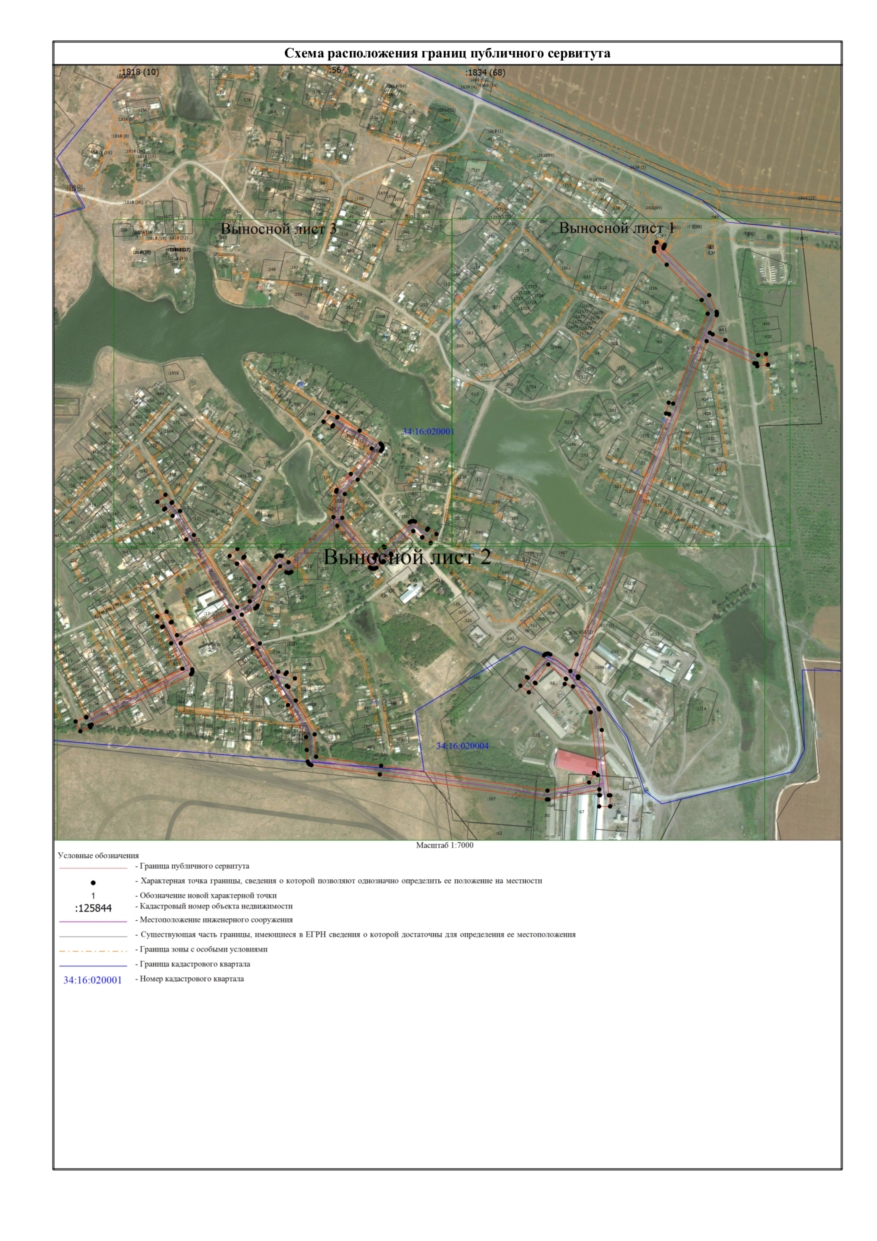 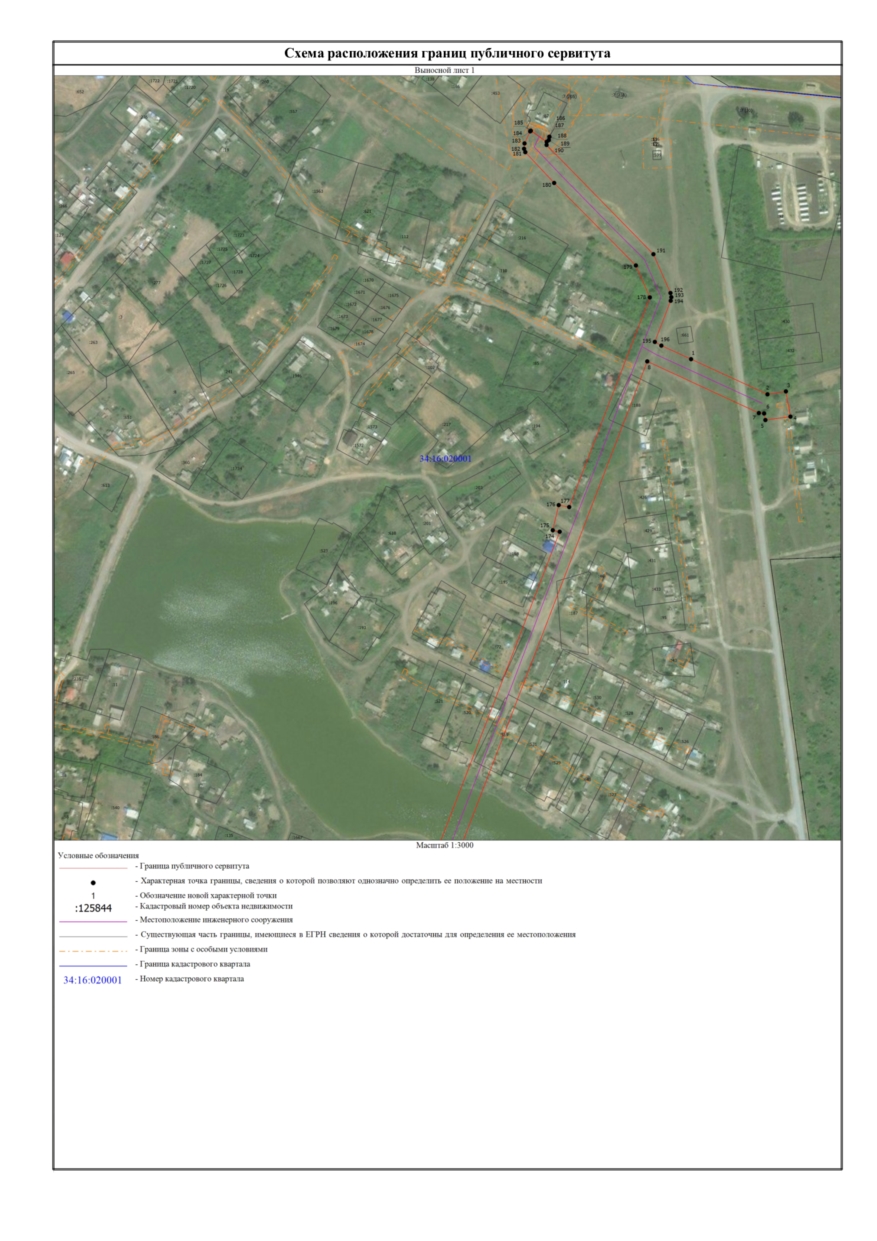 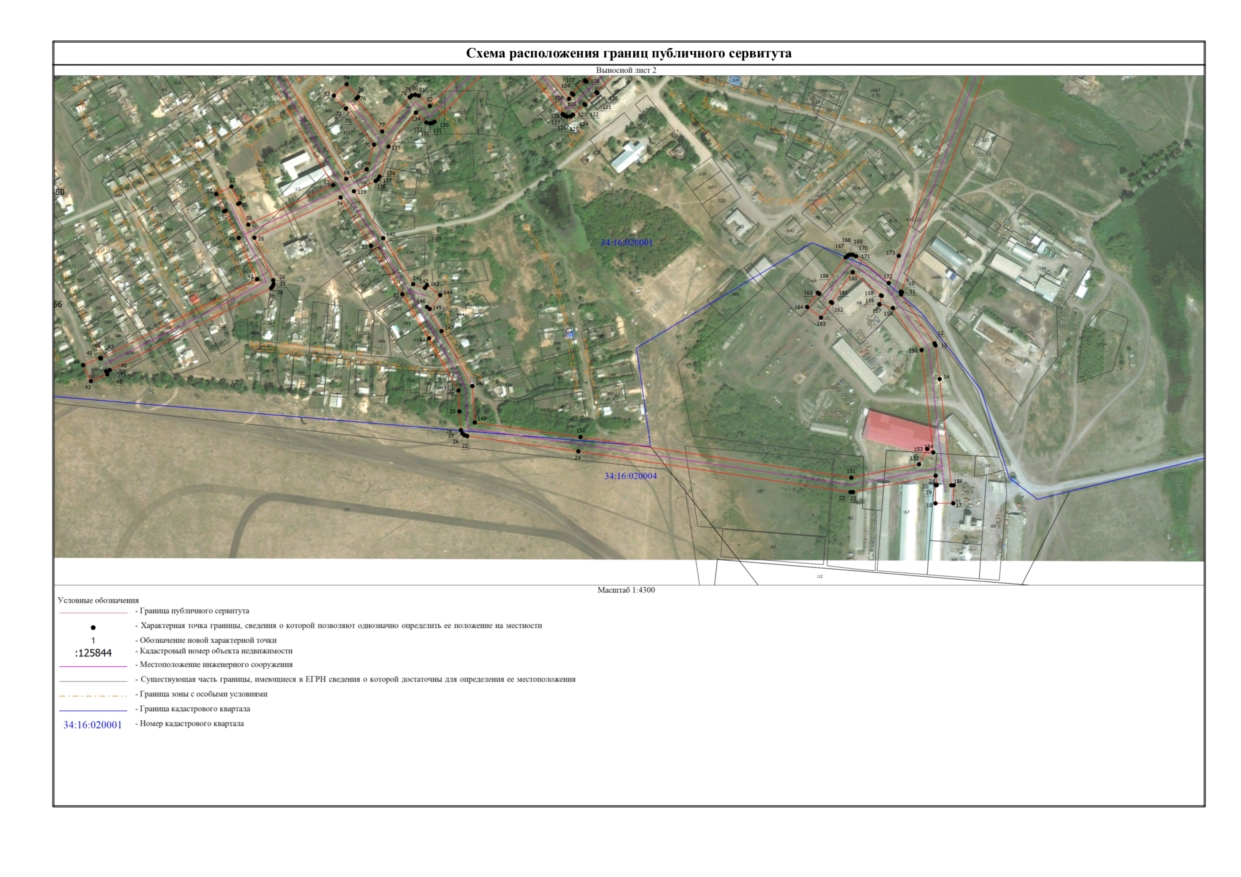 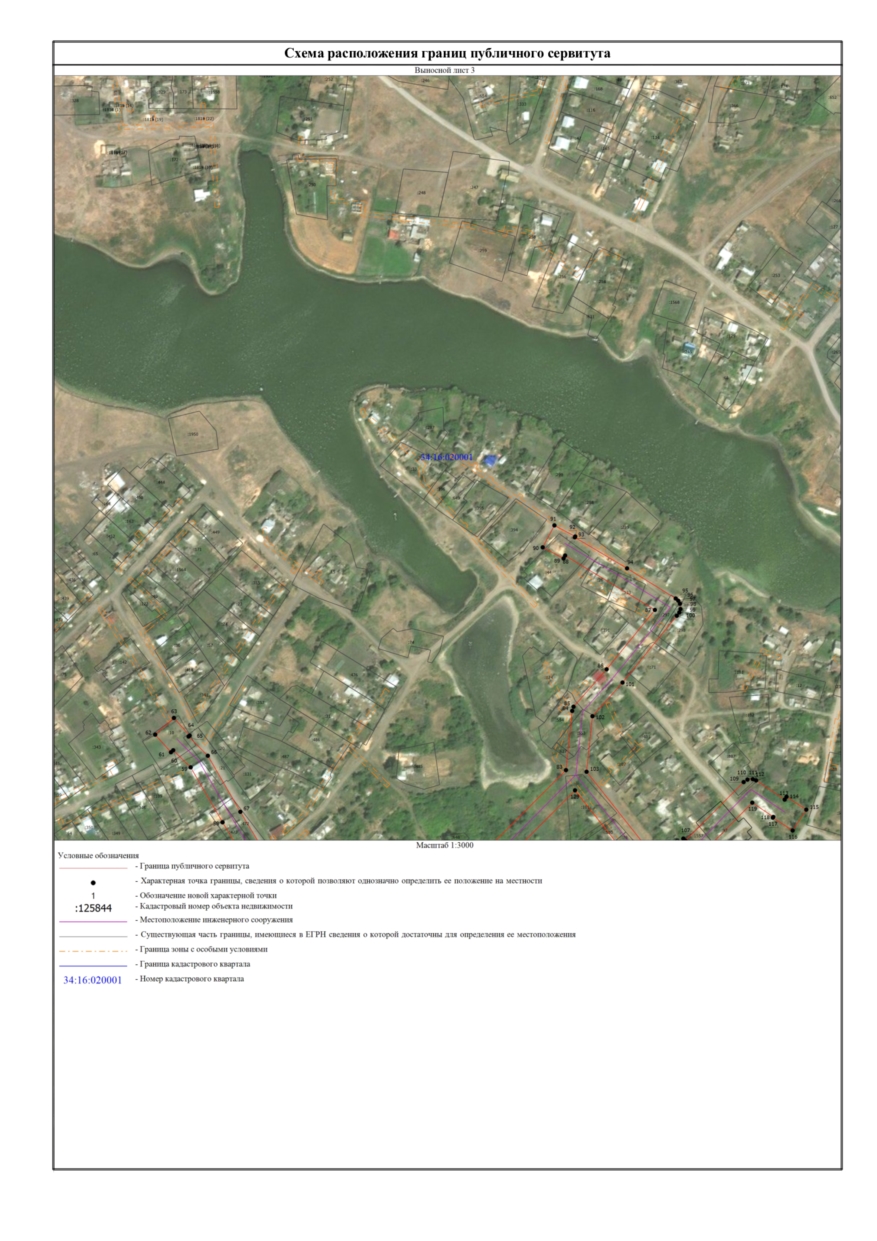 Текстовое описание местоположения границнаселенных пунктов, территориальных зон, особо охраняемых природных территорий, зон с особыми условиями использования территорийТекстовое описание местоположения границнаселенных пунктов, территориальных зон, особо охраняемых природных территорий, зон с особыми условиями использования территорийТекстовое описание местоположения границнаселенных пунктов, территориальных зон, особо охраняемых природных территорий, зон с особыми условиями использования территорийТекстовое описание местоположения границнаселенных пунктов, территориальных зон, особо охраняемых природных территорий, зон с особыми условиями использования территорийПрохождение границыПрохождение границыПрохождение границыОписание прохождения границыОписание прохождения границыОписание прохождения границыОписание прохождения границыОписание прохождения границыОписание прохождения границыОписание прохождения границыОписание прохождения границыот точкиот точкидо точкиОписание прохождения границыОписание прохождения границыОписание прохождения границыОписание прохождения границы11233112--223--334--445--556--667--778--889--9910--101011--111112--121213--131314--141415--151516--161617--171718--181819--191920--202021--212122--222223--232324--242425--252526--262627--272728--282829--292930--303031--313132--323233--333334--343435--353536--363637--Текстовое описание местоположения границнаселенных пунктов, территориальных зон, особо охраняемых природных территорий, зон с особыми условиями использования территорийТекстовое описание местоположения границнаселенных пунктов, территориальных зон, особо охраняемых природных территорий, зон с особыми условиями использования территорийТекстовое описание местоположения границнаселенных пунктов, территориальных зон, особо охраняемых природных территорий, зон с особыми условиями использования территорийТекстовое описание местоположения границнаселенных пунктов, территориальных зон, особо охраняемых природных территорий, зон с особыми условиями использования территорийПрохождение границыПрохождение границыПрохождение границыОписание прохождения границыОписание прохождения границыОписание прохождения границыОписание прохождения границыот точкиот точкидо точкиОписание прохождения границыОписание прохождения границыОписание прохождения границыОписание прохождения границыОписание прохождения границыОписание прохождения границыОписание прохождения границыОписание прохождения границы11233373738--383839--393940--404041--414142--424243--434344--444445--454546--464647--474748--484849--494950--505051--515152--525253--535354--545455--555556--565657--575758--585859--595960--606061--616162--626263--636364--646465--656566--666667--676768--686869--696970--707071--717172--727273--Текстовое описание местоположения границнаселенных пунктов, территориальных зон, особо охраняемых природных территорий, зон с особыми условиями использования территорийТекстовое описание местоположения границнаселенных пунктов, территориальных зон, особо охраняемых природных территорий, зон с особыми условиями использования территорийТекстовое описание местоположения границнаселенных пунктов, территориальных зон, особо охраняемых природных территорий, зон с особыми условиями использования территорийТекстовое описание местоположения границнаселенных пунктов, территориальных зон, особо охраняемых природных территорий, зон с особыми условиями использования территорийПрохождение границыПрохождение границыПрохождение границыОписание прохождения границыОписание прохождения границыОписание прохождения границыОписание прохождения границыОписание прохождения границыОписание прохождения границыОписание прохождения границыОписание прохождения границыот точкиот точкидо точкиОписание прохождения границыОписание прохождения границыОписание прохождения границыОписание прохождения границы11233737374--747475--757576--767677--777778--787879--797980--808081--818182--828283--838384--848485--858586--868687--878788--888889--898990--909091--919192--929293--939394--949495--959596--969697--979798--989899--9999100--100100101--101101102--102102103--103103104--104104105--105105106--106106107--107107108--108108109--Текстовое описание местоположения границнаселенных пунктов, территориальных зон, особо охраняемых природных территорий, зон с особыми условиями использования территорийТекстовое описание местоположения границнаселенных пунктов, территориальных зон, особо охраняемых природных территорий, зон с особыми условиями использования территорийТекстовое описание местоположения границнаселенных пунктов, территориальных зон, особо охраняемых природных территорий, зон с особыми условиями использования территорийТекстовое описание местоположения границнаселенных пунктов, территориальных зон, особо охраняемых природных территорий, зон с особыми условиями использования территорийПрохождение границыПрохождение границыПрохождение границыОписание прохождения границыОписание прохождения границыОписание прохождения границыОписание прохождения границыот точкиот точкидо точкиОписание прохождения границыОписание прохождения границыОписание прохождения границыОписание прохождения границыОписание прохождения границыОписание прохождения границыОписание прохождения границыОписание прохождения границы11233109109110--110110111--111111112--112112113--113113114--114114115--115115116--116116117--117117118--118118119--119119120--120120121--121121122--122122123--123123124--124124125--125125126--126126127--127127128--128128129--129129130--130130131--131131132--132132133--133133134--134134135--135135136--136136137--137137138--138138139--139139140--140140141--141141142--142142143--143143144--144144145--Текстовое описание местоположения границнаселенных пунктов, территориальных зон, особо охраняемых природных территорий, зон с особыми условиями использования территорийТекстовое описание местоположения границнаселенных пунктов, территориальных зон, особо охраняемых природных территорий, зон с особыми условиями использования территорийТекстовое описание местоположения границнаселенных пунктов, территориальных зон, особо охраняемых природных территорий, зон с особыми условиями использования территорийТекстовое описание местоположения границнаселенных пунктов, территориальных зон, особо охраняемых природных территорий, зон с особыми условиями использования территорийПрохождение границыПрохождение границыПрохождение границыОписание прохождения границыОписание прохождения границыОписание прохождения границыОписание прохождения границыот точкиот точкидо точкиОписание прохождения границыОписание прохождения границыОписание прохождения границыОписание прохождения границыОписание прохождения границыОписание прохождения границыОписание прохождения границыОписание прохождения границы11233145145146--146146147--147147148--148148149--149149150--150150151--151151152--152152153--153153154--154154155--155155156--156156157--157157158--158158159--159159160--160160161--161161162--162162163--163163164--164164165--165165166--166166167--167167168--168168169--169169170--170170171--171171172--172172173--173173174--174174175--175175176--176176177--177177178--178178179--179179180--180180181--Текстовое описание местоположения границнаселенных пунктов, территориальных зон, особо охраняемых природных территорий, зон с особыми условиями использования территорийТекстовое описание местоположения границнаселенных пунктов, территориальных зон, особо охраняемых природных территорий, зон с особыми условиями использования территорийТекстовое описание местоположения границнаселенных пунктов, территориальных зон, особо охраняемых природных территорий, зон с особыми условиями использования территорийТекстовое описание местоположения границнаселенных пунктов, территориальных зон, особо охраняемых природных территорий, зон с особыми условиями использования территорийПрохождение границыПрохождение границыПрохождение границыОписание прохождения границыОписание прохождения границыОписание прохождения границыОписание прохождения границыот точкиот точкидо точкиОписание прохождения границыОписание прохождения границыОписание прохождения границыОписание прохождения границыОписание прохождения границыОписание прохождения границыОписание прохождения границыОписание прохождения границы11233181181182--182182183--183183184--184184185--185185186--186186187--187187188--188188189--189189190--190190191--191191192--192192193--193193194--194194195--195195196--1961961--